Produktspesifikasjon forLeskur (25)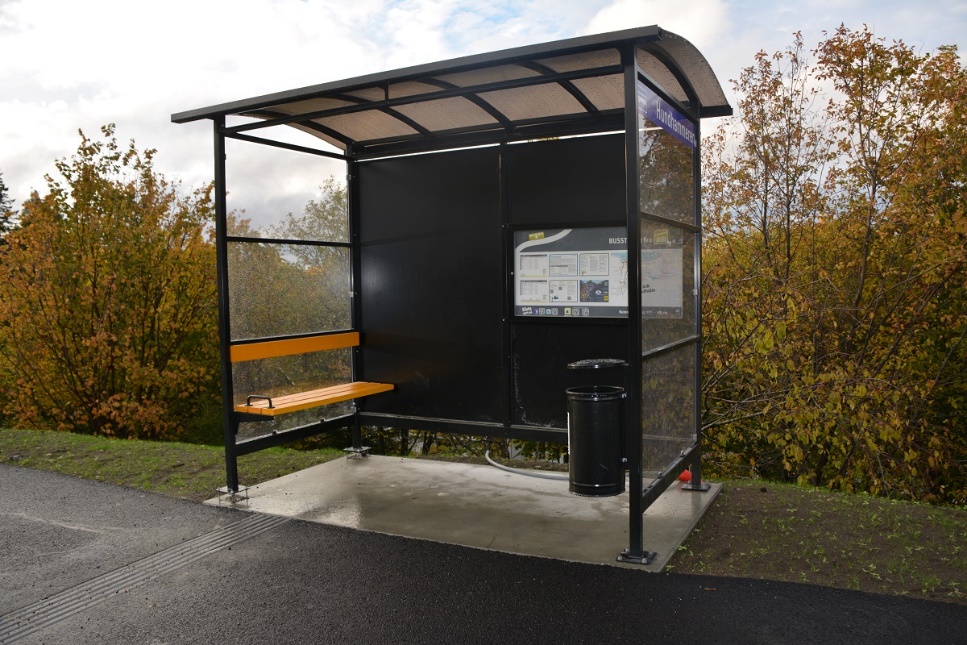 Figur 1	Leskur (Foto: Tore Paulsen)InnledningProduktspesifikasjon er oppdatert i henhold til Datakatalogversjon 2.23Sist oppdater dato: 2021.01.29Om Vegobjekttype Nedenfor er listet opp Informasjon om vegobjekttypen hentet fra Datakatalogen Bruksområder Her er gitt en oversikt over kjente bruksområder for dataene. For hvert bruksområde er det listet opp hvilke konkrete data det er behov for, eventuelt også beskrevet med eksempel.Relasjoner (assosiasjoner)Nedenfor er det listet opp relasjoner som kan settes opp mellom $NAVN$ og andre vegobjekttyper.Mulige morobjekterFigur 2	Mulige «morobjekt» for vegobjekttypeMulige datterobjekterFigur 3 Mulige «Datterobjekt» for vegobjekttype EgenskapstyperI det følgende beskrives egenskapstyper tilhørende aktuell vegobjekttype. Vi skiller på standard egenskapstyper og geometriegenskapstyper. Standard egenskapstyperMed standard egenskapstyper menes alle egenskapstyper bortsett fra geometriegenskapstypene.  Tabellen på neste side gir oversikt over alle egenskapstyper. Kolonneoverskrifter er forklart i en egen oversikt nedenfor. Tabell 3-2	Oversikt over egenskapstyper med tilhørende tillatte verdierGeometriegenskapstyper (egengeometri)Geometriegenskapstyper er definert for å holde på egengeometrien til et vegobjekt. Vi skiller på punkt-, linje/kurve- og flategeometri. Tabell 3-3	GeometriegenskapstyperInnsamlingsregler med eksemplerInnsamlingsreglerNedenfor presenteres innsamlingsregler for gjeldende vegobjekttype. Noen av innsamlingsreglene viser til eksempler.GENERELT. En forekomst av vegobjekttype «Leskur» i NVDB gjenspeiler et konkret leskur ute på vegen. Eksempel 1A1-1A3 viser ulike varianter av leskur og hvordan disse skal registreres. OMFANG.Alle vegeiers leskur skal registreres. Leskur som eies av andre, men som vegeier har vedlikeholdsansvar for skal registreres. Eier og vedlikeholdsansvarlig skal angis spesifikt.Leskur som eies av andre og vedlikeholdes av andre, men står i tilknytning til holdeplassutrustninger som vegeier eier skal registreres. Eier og vedlikeholdsansvarlig skal angis spesifikt. Andre leskur skal registreres om de har betydning for drift/vedlikehold på vegeiers veger eller om det er avtalt spesielt at de skal registreres. Eier og vedlikeholdsansvarlig skal angis spesifikt.FOREKOMSTER - OPPDELING Det registreres en forekomst per fysisk leskur. I tilfeller der det er to leskur på samme holdeplass skal det registreres som to leskur. EGENGEOMETRI Leskur representeres geografisk med egengeometri av type flate eller punkt. Det er tilstrekkelig å representere et leskur med et punkt. Punkt plasseres midt på sida ut mot vegen. Alternativt kan leskuret representeres med ei flate for utvendig grunnriss.  Eksempel 1A-1 – 1A-3 viser hvor geometri skal plasseres. EGENSKAPSDATA Det framkommer av oversikten i kapittel 4.2 i denne produktspesifikasjonen hvilke egenskapstyper som kan angis for gitt vegobjekttype. Her framkommer det også hvilken informasjon som er absolutt påkrevd, påkrevd, betinget og opsjonell.RELASJONER Leskur skal normalt være relatert til holdeplassutrustning. TILGRENSENDE VEGOBJEKTTYPER.Bygning.En del utstyr som gjerne hører sammen med Leskur registreres som egen vegobjekttyper. Dette gjelder f.eks Renovasjon, Sanntidinformasjon, kollektivtrafikk for KOPLING TL VEGNETT I NVDB – PUNKTDATA (Se også notat «Regelverk for stedfesting»)Et Leskur skal knyttes til samme veg som holdeplassutrustning det er koplet til. Se PS for HoldeplassutrustningEksempler KvalitetskravNedenfor er det UML-modellRelasjoner – mor-datterUML-diagram viser relasjoner til andre vegobjekttyper.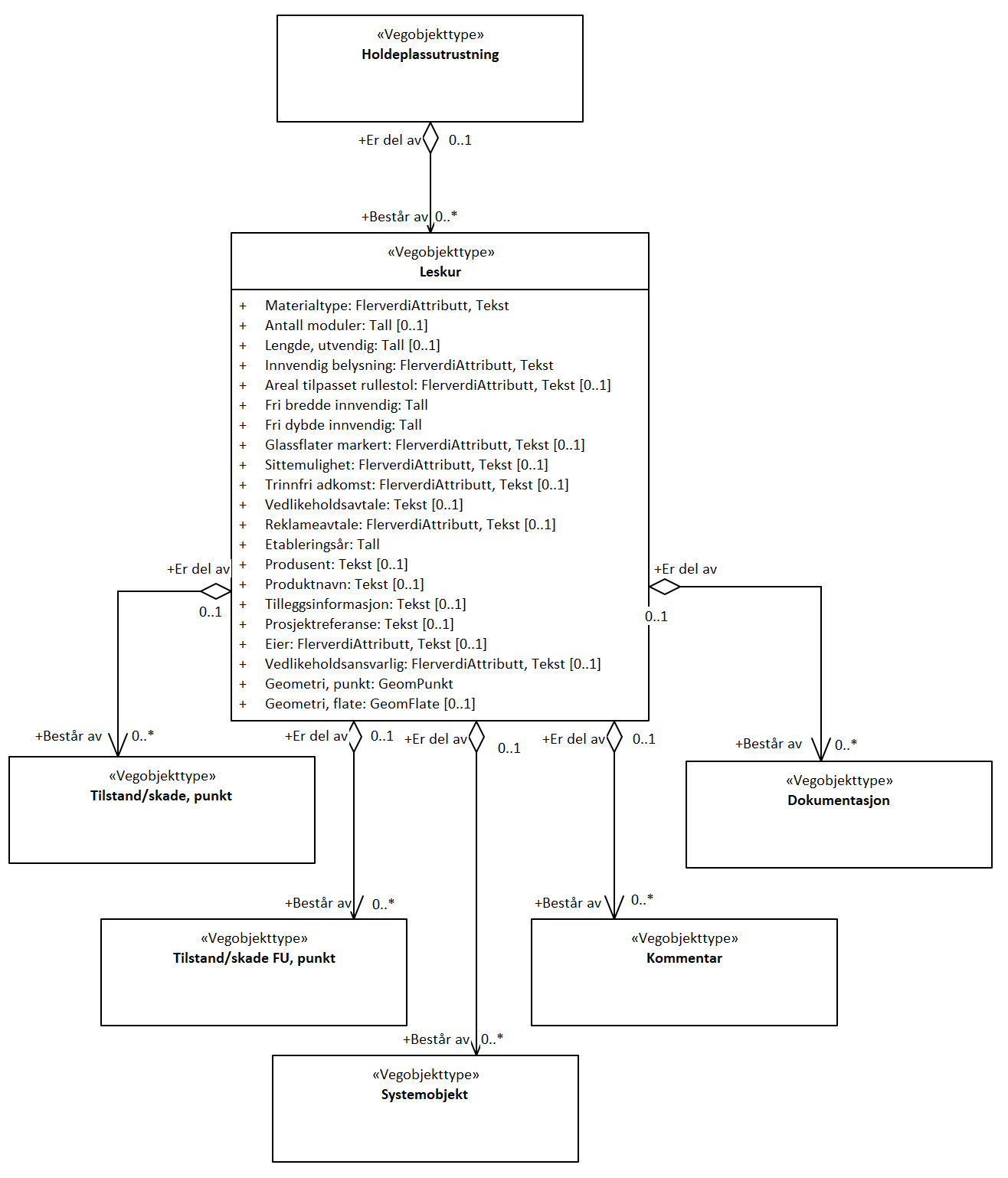 BetingelserUML-diagram viser egenskaper med betingelser.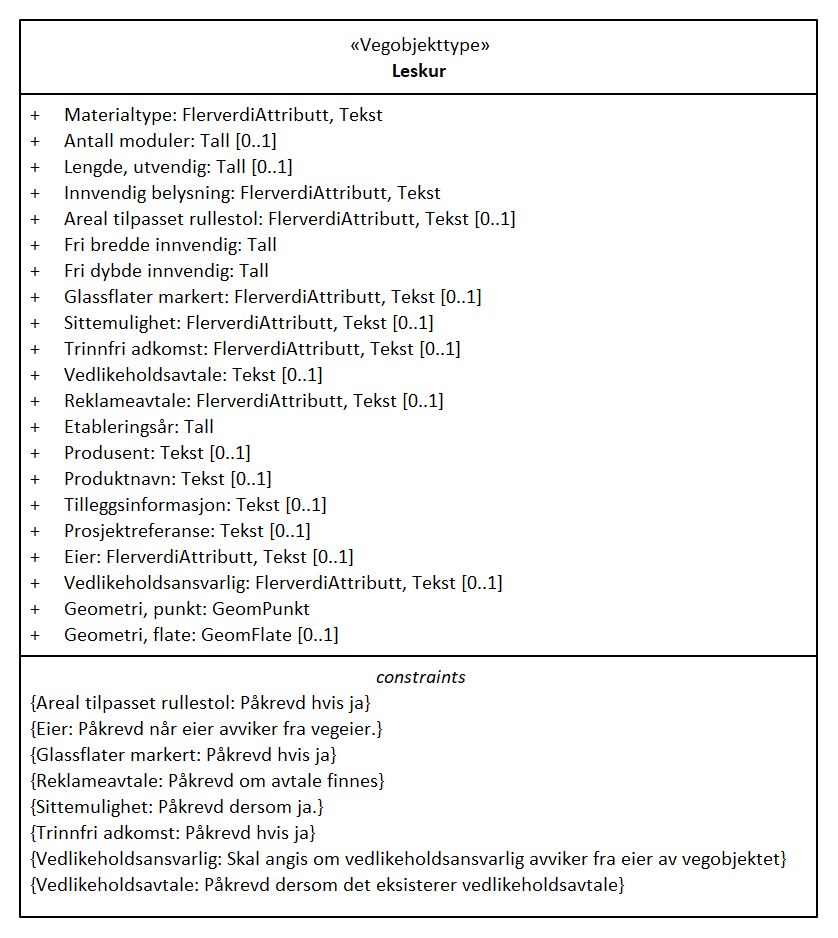 Tillatte verdierUML-diagram viser egenskaper med tillatte verdier.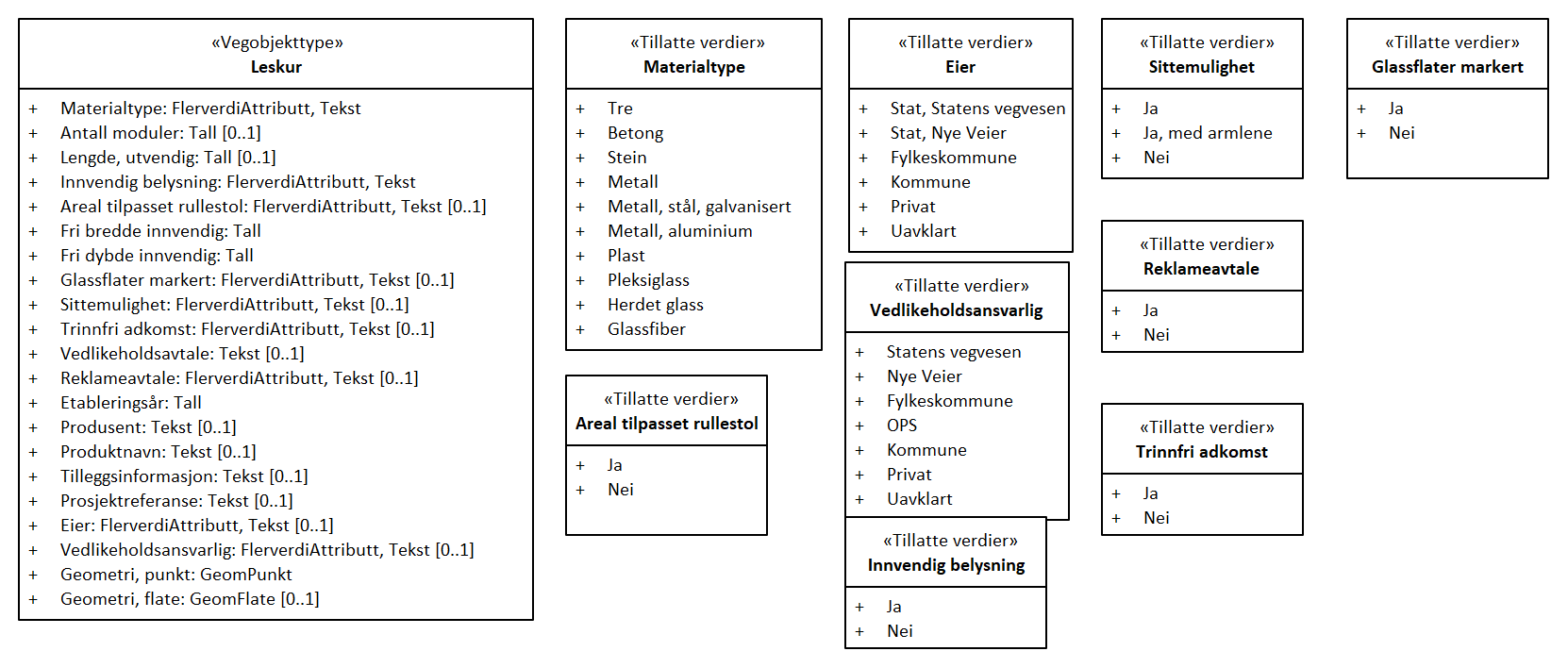 Navn vegobjekttype:LeskurDefinisjon:Lite bygg for vern mot vær og vind.  Benyttes i forbindelse med holdeplasser.Representasjon i vegnettet:punktSideposisjon:KanKjørefelt:NeiMå ha morNeiBruksområdeBehovEksempelTransportplanlegging/Navigasjon og ruteplanleggingFasiliteter på holdeplassDriftskontrakterMaterialtype innvendig belysning, sittemulighet, reklameavtaleUniversell utformingareal tilpasser rullestol, glassflater markert, innvendig belysning, sittemulighet, trinnfri adkomstMor-objektMor-objektRelasjonstypeRelasjonstypeDatterobjektDatterobjektRelasjonsinfoRelasjonsinfoIdNavnIdNavnIdNavnB inf AId487Holdeplassutrustning1Består av_er del av25LeskurJa, men sidepos/feltkode/høydepos kan avvike565Mor-objektMor-objektRelasjonstypeRelasjonstypeDatterobjektDatterobjektRelasjonsinfoRelasjonsinfoIdNavnIdNavnIdNavnB inf AId25Leskur1Består av_er del av297KommentarJa31725Leskur1Består av_er del av446DokumentasjonJa94625Leskur1Består av_er del av761Tilstand/skade, punktJa110525Leskur1Består av_er del av762Tilstand/skade FU, punktJa112625Leskur1Består av_er del av794SystemobjektNei1915EgenskapstypenavnTillatte verdierDatatypeBetingelseBeskrivelseIDMaterialtypeFlerverdiAttributt, Tekst2: Påkrevd, ikke absoluttAngir primær materialtype for vegobjektet1401    Tre2188    Betong2206    Metall, stål, galvanisert2229    Metall, aluminium2250    Plast2268    Pleksiglass2369    Glassfiber2374    Metall4013    Stein4014    Herdet glassF.eks City9012130Antall modulerTall4: OpsjonellAngir hvor mange moduler et leskur er satt sammen av.11420Lengde, utvendigTall4: OpsjonellAngir utvendig lengdemål. Lengde gis i leskurets lengderetning. Dette er vanligvis parallelt med plattform.11421Innvendig belysningFlerverdiAttributt, Tekst2: Påkrevd, ikke absoluttAngir om det er innvendig belysning i leskur3128    Ja4660    Nei4661Areal tilpasset rullestolFlerverdiAttributt, Tekst3: Betinget, se 'merknad registrering'Angir om det finnes fritt areal innvendig på minst 1.5 x 1.5 m9846    Ja16008    Nei16009Fri bredde innvendigTall2: Påkrevd, ikke absoluttAngir minste frie bredde innvendig i leskur. Fri bredde måles i leskurets lengderetning, dvs  parallelt med  åpning. Innenfor denne bredden skal det være mulig å bevege seg med rullestol, dvs bredde av evt benker mm er ikke inkludert i fri bredde.10264Fri dybde innvendigTall2: Påkrevd, ikke absoluttAngir minste fri dybde i leskur. Fri dybde måles innover i leskuret fra åpningen mot bakvegg.   Innenfor denne bredden skal det være mulig å bevege seg med rullestol, dvs bredde av evt benker mm skal ikke inkluderes i fri bredde.10265Glassflater markertFlerverdiAttributt, Tekst3: Betinget, se 'merknad registrering'Angir om glassflater har markering i 2 høyder for å unngå at noen går på dem.9845    Ja16006    Nei16007SittemulighetFlerverdiAttributt, Tekst3: Betinget, se 'merknad registrering'Angir om det er sittemulighet i leskur3952    Ja4964    Nei4965    Ja, med armlene16005Trinnfri adkomstFlerverdiAttributt, Tekst3: Betinget, se 'merknad registrering'Angir om høydeforskjell mellom fortau og leskur er så lav at f.eks. rullestol eller barnevogn enkelt kan komme inn, dvs. mindre enn 2 cm.9847    Ja16010    Nei16011VedlikeholdsavtaleTekst3: Betinget, se 'merknad registrering'Angir hvem det er gjort vedlikeholdsavtale med 1559ReklameavtaleFlerverdiAttributt, Tekst3: Betinget, se 'merknad registrering'Angir om det finnes avtale for reklame i leskuret3130    Ja4665    Nei4666EtableringsårTall2: Påkrevd, ikke absoluttAngir hvilket år vegobjektet ble etablert på stedet10322ProdusentTekst4: OpsjonellAngir navn på produsent/fabrikant av vegobjektet.1515ProduktnavnTekst4: OpsjonellAngir produktnavn for vegobjektet. Produktnavn kan inneholde modellnavn, typebetegnelse, typenummer og evt. serienummer.1438TilleggsinformasjonTekst4: OpsjonellSupplerende informasjon om vegobjektet som ikke framkommer direkte av andre egenskapstyper11554ProsjektreferanseTekst3: Betinget, se 'merknad registrering'Referanse til prosjekt. Det benyttes samme prosjektreferanse som på tilhørende Veganlegg (VT30). Benyttes for å lettere kunne skille nye data fra eksisterende data i NVDB.11042EierFlerverdiAttributt, Tekst3: Betinget, se 'merknad registrering'Angir hvem som er eier av vegobjektet.5812    Stat, Statens vegvesen8207    Kommune8233    Privat8259    Fylkeskommune10699    UavklartVerdi benyttes inntil det er avklart hvem som er eier (ingen verdi tolkes som at vegeier er eier).17597    Stat, Nye Veier18589VedlikeholdsansvarligFlerverdiAttributt, Tekst3: Betinget, se 'merknad registrering'Angir hvem som er ansvarlig for vedlikehold av vegobjektet3129    Statens vegvesen4662    Kommune4663    Privat4664    Uavklart17674    Nye Veier18710    OPS18839    Fylkeskommune19896NavnGeometri, punktGeometri, flateUtgår_Geometri, linjeID Datakatalogen473398449427DatatypeGeomPunktGeomFlateGeomLinje eller KurveKrav???Kommentar krav???BeskrivelseGir punkt som geometrisk representerer objektet.Gir flate/polygon som geometrisk avgrenser områdetGir linje/kurve som geometrisk representerer objektet.GrunnrissGrunnriss: Senter side mot veg. Høydereferanse: GulvnivåHøydereferanseHøydereferanse: GulvnivåKrav om HrefNeiNeiNeiNøyaktighets-krav Grunnriss (cm)100 cm100 cm100 cmNøyaktighets-kravHøyde (cm)1A-1 – Leskur, stålEksempelet viser et typisk leskur. 1A-1 – Leskur, stålEksempelet viser et typisk leskur. -Geometri, punkt: ●
-Geometri, flate: ▀▀
EGENSKAPSDATA:-Materialtype = Stål-Areal tilpasset rullestol = Ja* -Fri bredde, innvendig = 3 m* ▀▀
-Fri dybde, innvendig = 2 m* ▀▀-Lengde utvendig = 3 m* ▀▀-Sittemulighet = Ja
- Trinnfri adkomst = Ja
*anslagFoto: Tore Paulsen -Geometri, punkt: ●
-Geometri, flate: ▀▀
EGENSKAPSDATA:-Materialtype = Stål-Areal tilpasset rullestol = Ja* -Fri bredde, innvendig = 3 m* ▀▀
-Fri dybde, innvendig = 2 m* ▀▀-Lengde utvendig = 3 m* ▀▀-Sittemulighet = Ja
- Trinnfri adkomst = Ja
*anslagKrav nrKvalitetselementKvalitetsmålBeskrivelseKvalitetsklasseKvalitetsklasseKvalitetsklasseKvalitetsklasseKrav nrKvalitetselementKvalitetsmålBeskrivelse123425.1FullstendighetAndel manglende dataET merket A og P skal ha verdi0%0%25.2FullstendighetAndel manglende dataET merket B skal ha verdi når betingelse inntrer0%0%25.3Absolutt StedfestingsnøyaktighetAvvik fra krav i Datakatalogen tillattes (%)Geometri ET skal ha nøyaktighet som angitt i data0%0%25.5